Melding til Statsforvalteren om virksomhet etter forurensningsforskriftens kapittel 33: Forurensning fra produksjon av fabrikkbetong, betongvarer og betongelementerSend utfylt skjema på e-post til sfagpost@statsforvalteren.no eller per post til Statsforvalteren i Agder, postboks 504, 4804 Arendal. Kapittel 33 i forurensningsforskriften er å anse som en tillatelse til betongverk og setter krav til utslipp som gjør vanlig forurensning fra produksjon av fabrikkbetong, betongvarer og betongelement lovlig. Kravene er rettet mot den som er ansvarlig for selve driften. Statsforvalteren kan føre tilsyn med virksomheter omfattet av kapittel 33. Meldeskjemaet vil være tilgjengelig for offentligheten via Statsforvalterens postjournal, i tråd med offentlighetsloven.Veiledning til meldeskjemaet Meldeplikten gjelder for virksomheter som produserer fabrikkbetong, betongvarer og betongelementer. Skjemaet gjelder ikke utslipp fra produksjon av ferdigbetong på byggeplass o.l. og heller ikke for mottak av betongavfall.Den ansvarlige for en virksomhet som omfattes av dette kapittelet, skal sende melding til statsforvalteren i god tid før oppstart og nedlegging, og dersom det foretas endringer og utvidelser av driften. Du finner oversikt over dokumentasjon som du skal legge ved meldingen til Statsforvalteren, nederst i skjemaet. Den ansvarlige for eksisterende virksomhet som omfattes av dette kapittelet, skal sende melding til Statsforvalteren innen 01.01.2024.Virksomheten kan starte opp, endre plassering og utvide i samsvar med meldingen når det er gått seks uker etter at meldingen er bekreftet mottatt av Statsforvalteren, med mindre Statsforvalteren fastsetter noe annet. Statsforvalteren kan på bakgrunn av meldingen pålegge virksomheten å søke om tillatelse i henhold til § 11 i forurensningsloven.Oversikt over vedlegg som skal legges ved skjemaet:Kart over anleggsområdet og med plassering av anlegg, jf. pkt. 3 i skjemaetDokumentasjon på at virksomheten er i samsvar med gjeldende plan for området (uttalelse fra kommunen, vedtak om dispensasjon e.l.), jf. pkt. 4 i skjemaetStøyvurdering, jf. pkt. 8 i skjemaet1. Bedriftsdata 2. Anleggsdata 3. Plassering 4. PlanstatusVirksomheten skal i henhold til § 33-16 legge ved dokumentasjon på at virksomheten er i samsvar med endelige planer etter plan- og bygningsloven. Det er kommunen som er planmyndighet og vurderer om virksomheten er i samsvar med gjeldende plan for området.  5. Produksjonsdata* Produksjonskapasitet er knyttet til hvor mye betong virksomheten maksimalt kan produsere på anlegget, og brukes for å vurdere forurensningspotensialet. Statsforvalteren trenger innsikt i et anslag på kapasitet og ramme for virksomheten, men ikke nøyaktige produksjonstall. Ved betydelige endringer må virksomheten sende inn oppdatert meldeskjema i god tid før endringene trer i kraft.  6. Utslipp til vann Virksomheten skal gjennomføre representative målinger av prosessavløpsvann i utslippspunktet til resipient samt måle eller beregne vannforbruk, jf. §§ 33-9 og 33-11. Prosessavløpsvannet skal ikke overstige konsentrasjonsgrensene i § 33-5. pH-verdien skal tilpasses resipientens tålegrense, men ikke overstige 9,5, jf. § 33-6. 7. StøyVirksomheten skal gjennomføre representative målinger og beregning av støy i omgivelsene jf. § 33-8. Virksomheten må dokumentere at støykravene i § 33-8 er overholdt til enhver tid. Alle målingene skal være representative for normal drift, og prøvetaking og analyse skal utføres etter gjeldende standard og være kvalitetssikret. 8. Avfallshåndtering9. Øvrige opplysninger Det kan være behov for tillatelse etter forurensningsloven. Virksomheten plikter å melde fra om annen aktivitet ved anlegget som ikke er direkte knyttet til betongproduksjonen og ikke er omfattet av forskriften, f.eks. mottak av betong for ombruk, anleggelse av massetipp m.m. 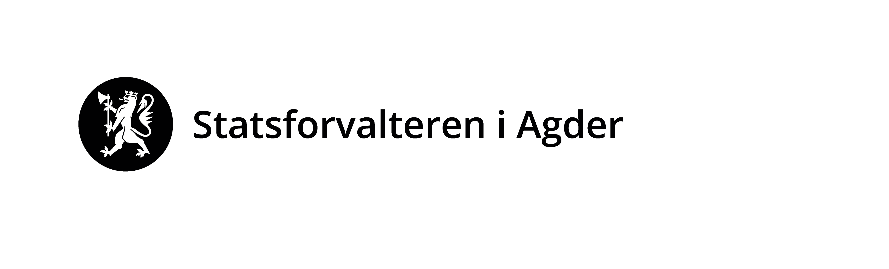 Navn på bedrift Org. nummerAdressePoststedKommuneKontaktpersonE-post og tlf.Navn på anlegg/lokalitetKommuneGnr.:Gnr.:Bnr.:For eksisterende anlegg Etableringsår/byggeår: Etableringsår/byggeår: Endret/utvidet år: Endret/utvidet år: For nye anleggPlanlagt oppstart (uke og år):Planlagt oppstart (uke og år):Planlagt oppstart (uke og år):Planlagt oppstart (uke og år):Avstand til nærmeste bebyggelse eller lignende der folk oppholder seg jevnligType bebyggelse:Beskriv hvilke tiltak som ev. er gjennomført/planlagt for å skjerme støyende eller støvende aktivitet mot nabo. Er lokaliseringen behandlet i reguleringsplan (kryss av)?JaNeiReguleringsplanens navn og dato for vedtakType anlegg (kryss av)StasjonærtMidlertidig/mobiltProduksjonstid (tid på året, tid på døgnet det er drift på anlegget)Beskriv hva som produseresProduksjonskapasitet* (tonn produkt)Per døgn:Per år:Beskriv ev. utslipp til vann (utslippspunkt, type utslipp)Navn på vannlokalitetBeskriv renseløsning Oppfyller virksomheten etter deres vurdering krav til støy? Beskriv virksomhetens håndtering av betongavfallSkal betongavfall mellomlagres? (hvor lenge? merk passering på kart)Tar virksomheten imot masser? Beskriv type og mengde masser  LagringstidBehandler virksomheten massene?Andre relevante opplysninger